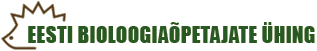 VOLIKIRI EESTI BIOLOOGIAÕPETAJATE ÜHINGU LIIKME ESINDAMISEKS ÜHINGU ÜLDKOOSOLEKULKäesolevaga mina, ees- ja perenimi, liikmekaardi number xxx, isikukood  xxxxxxxxxxx, volitan ees- ja perenimi, liikmekaardi numbriga xxx, isikukoodiga  xxxxxxxxxxx, tema enda nõusolekul end esindama Eesti Bioloogiaõpetajate Ühingu üldkoosolekul 20. veebruaril 2015.Allkirjastatud digitaalselt.Kuupäev